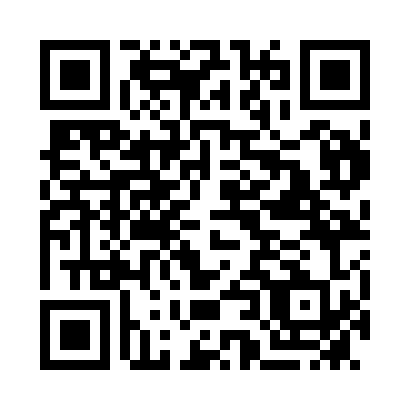 Prayer times for Capel, AustraliaWed 1 May 2024 - Fri 31 May 2024High Latitude Method: NonePrayer Calculation Method: Muslim World LeagueAsar Calculation Method: ShafiPrayer times provided by https://www.salahtimes.comDateDayFajrSunriseDhuhrAsrMaghribIsha1Wed5:286:5212:153:155:376:572Thu5:286:5312:153:145:366:563Fri5:296:5412:153:135:356:554Sat5:306:5412:153:135:346:545Sun5:306:5512:143:125:346:546Mon5:316:5612:143:115:336:537Tue5:316:5712:143:115:326:528Wed5:326:5712:143:105:316:519Thu5:336:5812:143:095:306:5110Fri5:336:5912:143:095:296:5011Sat5:346:5912:143:085:296:4912Sun5:347:0012:143:075:286:4913Mon5:357:0112:143:075:276:4814Tue5:367:0212:143:065:266:4715Wed5:367:0212:143:065:266:4716Thu5:377:0312:143:055:256:4617Fri5:377:0412:143:045:246:4618Sat5:387:0512:143:045:246:4519Sun5:397:0512:143:035:236:4520Mon5:397:0612:143:035:236:4421Tue5:407:0712:143:035:226:4422Wed5:407:0712:153:025:216:4423Thu5:417:0812:153:025:216:4324Fri5:417:0912:153:015:206:4325Sat5:427:0912:153:015:206:4226Sun5:427:1012:153:015:206:4227Mon5:437:1112:153:005:196:4228Tue5:437:1112:153:005:196:4229Wed5:447:1212:153:005:186:4130Thu5:457:1212:152:595:186:4131Fri5:457:1312:162:595:186:41